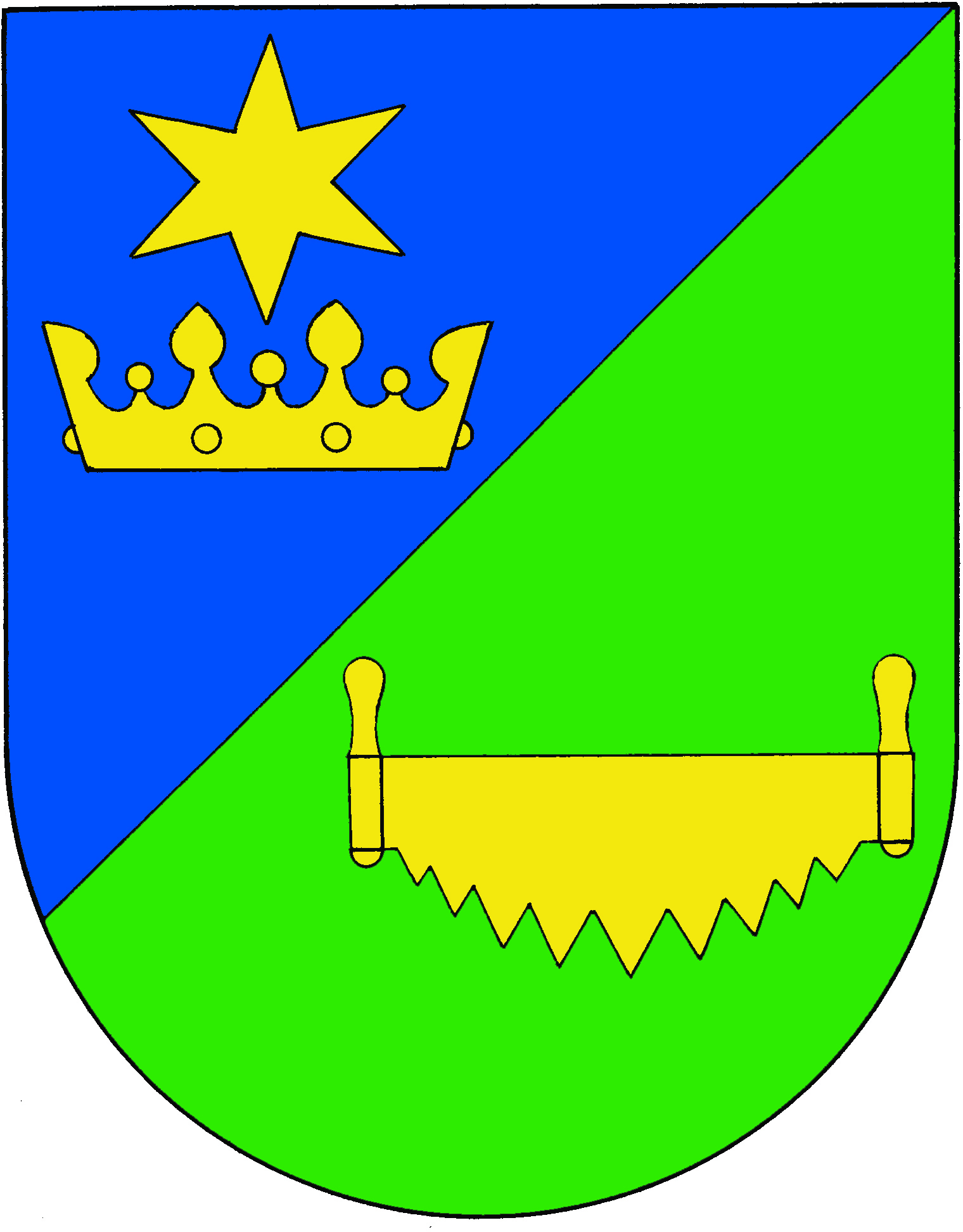 OBEC PODOLÍ IObecně závazná vyhláška
obce Podolí I
č. 3/2012k zajištění udržování čistoty ulic a jiných veřejných prostranství k ochraně životního prostředí, zeleně v zástavbě
a ostatní veřejné zeleněZastupitelstvo obce Podolí I se na svém zasedání dne 22.10.2012 usnesením č. 43/12 usneslo vydat podle ust. § 10 písm. c) a ust. § 84 odst. 2 písm. h) zákona č. 128/2000 Sb., o obcích (obecní zřízení), ve znění pozdějších předpisů, tuto obecně závaznou vyhlášku:Čl. 1Úvodní ustanovení
1.	Předmětem této obecně závazné vyhlášky je stanovení povinností k zajištění udržování čistoty ulic a jiných veřejných prostranství, k ochraně zeleně v zástavbě a ostatní veřejné zeleně (dále jen „veřejná zeleň“).2.	Cílem této obecně závazné vyhlášky je zajistit zlepšení estetického vzhledu obce. Čl. 2Čistota ulic a jiných veřejných prostranství
1.	Každý je povinen počínat si tak, aby nezpůsobil znečištění ulic a jiných veřejných prostranství.2.	Znečištěním ulice či jiného veřejného prostranství se pro účely této vyhlášky rozumí zejména znečištění způsobená chovanými zvířaty, odhazování nedopalků, smetí, papírů, obalů, zbytků jídla a jiných odpadků mimo odpadkové koše, odhazování krmiva pro zvířata a ptactvo, znečišťování splaškovými vodami a jinými závadnými
a znečišťujícími látkami a znečišťování porostů, zařízení a vybavení ve veřejné zeleni.3.	Kdo způsobí znečištění ulice či jiného veřejného prostranství, je povinen znečištění neprodleně odstranit.4.	V případě znečištění ulice nebo jiného veřejného prostranství výkaly zvířete odstraní neprodleně toto znečištění osoba, která má zvíře v dané chvíli ve své péči.Čl. 3Ochrana veřejné zeleně
1.	Vlastník nebo uživatel veřejné zeleně je povinen zeleň udržovat formou pravidelných sečí. Četnost sečí je minimálně jednou ročně. Po provedené seči musí být posekaná hmota odstraněna nejpozději do pěti dnů.2.	Každý je povinen počínat si tak, aby nezpůsobil znečištění či poškození veřejné zeleně.3.	Na plochách veřejné zeleně je zakázáno rozdělávat oheň a stanovat.Čl. 4Zrušovací ustanoveníZrušuje se obecně závazná vyhláška č. 2/2012 k zajištění udržování čistoty ulic a jiných veřejných prostranství k ochraně životního prostředí, zeleně v zástavbě a ostatní veřejné zeleně ze dne 25.6.2012.Čl. 5ÚčinnostTato vyhláška nabývá účinnosti dnem 1.12.2012.……………...............							…………..…………….....  Ing. Miloš Novák							       Vladislav Michal	
     místostarosta							          starosta obceVyvěšeno na úřední desce dne:Sejmuto z úřední desky dne: